Informace pro budoucí prvňáčky (šk.rok 2021/2022)Co si musím pořídit do školy?Prosíme rodiče o zakoupení následujících pomůcek:● Aktovka – lehká, prostorná, s reflexními prvky (doporučujeme značku Topgal) http://www.topgal.cz/batohy/● Pouzdro jednoduché, strouhátko se zásobníkem na silné a tenké pastelky● Pastelky silnější, trojhranné (KOH-I-NOOR , JUMBO, ADEL) http://www.koh-i-noor.cz/uvod● Tužky č. 2 – 2 ks● Guma – měkká, čistá, bílá● Kovové nůžky, které dobře stříhají (doma vyzkoušejte), leváci levácké!● Lepidlo /bílá tyčinka např. KORES – NE tekuté/● Složka na pracovní sešity a učebnice formát A4 ● Složka na písmena a čísla● Obaly na sešity a učebnice – průhledné● Papuče s bílou podrážkou a pevnou patou – podepsat (žáci, kteří budounavštěvovat ŠD, dvoje)● Cvičební úbor do tělocvičny a ven (tričko, kraťasy, tepláky ) + cvičky nebotenisky s bílou podrážkou v látkovém pytlíku – vše podepsat● Nekupujte, prosím, pytlíky na lavici!● Převlečení do VV (nejlépe staré tričko, ne zástěry na vázání)Co ve škole dostanu?Balíček pro 1. třídu ( v hodnotě 200 Kč )Barevné papíry A4 20 listůBarvy vodové 12 barev velké Koh-i-noorKoh-i-noor Modelína 10 barev, 200gKoh-i-noor Pastelky voskové - 12 barevŠtětec plochý, velikost 6Štětec plochý, velikost 14Popisovač permanent černý 1,0Sešit 512 A5 – 2 ksSešit 513 A5 – 1 ksMazací tabulka + fix CENTROPUčebnice a pracovní sešity Důležité informace pro rodiče: Zvací dopis (během srpna, informace k 1. září, vítání prvňáčků v kulturním domě)Provoz školní družiny – ranní 6:00 – 7:45, odpolední 11:45 – 16:30 Platba ŠD: do 10. dne v měsíci (září v září, atd.)První třídní schůzky se uskuteční v září (bude upřesněno, účast nutná)Rodiče zaplatí: písanky 3 díly, Uvolňovací cvikyŽáci dostanou: Živá abeceda, Slabikář 3 díly, Matýskova matematika 3 díly + procvičování, Oskarova prvouka 1, Deníček školáka, WOW ENGLISH (výuka AJ, 1hodina týdně)Ostatní potřeby budou zakoupeny z třídního fonduCo by měly děti znát a umět před nástupem do 1. třídy?Znát své jméno, příjmení, adresu, podepsat sePoznat barvy, čísla 1-5, své věci, umět pozdravit, poděkovat, poslechnout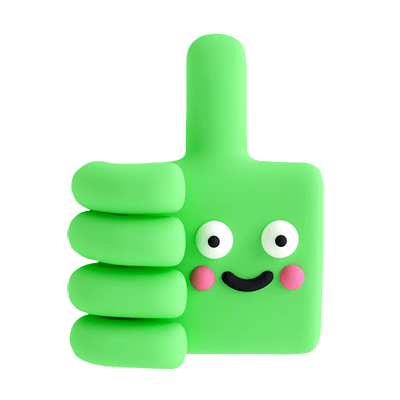 Rozlišit pravou, levou ruku, umět se obléknout a zavázat si botyNakreslit lidskou postavu, umět hrát pexeso, domino, slovní fotbalNa žáky 1. A, B, C se těší třídní učitelky. 